REPUBLIKA E SHQIPËRISË KUVENDI	Komisioni i Posaçëm Parlamentar për Reformën në Sistemin e DrejtësisëDokument i KomisionitVENDIMNr. 12, Datë 02.04.2015"Për ngritjen dhe drejtimin e Grupeve të Punës në përbërje të Grupit të Ekspertëve të Nivelit të Lartë dhe Sekretariatit TeknikBazuar në nenet 24 dhe 32-41 të Regullores se Kuvendit, në pikat VII dhe VIII të vendimit Nr.96/2014, Dt. 27.11.2014 të Kuvendit të Shqipërisë "Për krijimin e Komisionit të Posaçëm Parlamentar për Reformën në Sistemin e Drejtësisë'', si dhe në vendimet nr. 4, 7, 9 dhe 10 të këtij Komisioni, me propozim të Kryetarit, Komisioni i Posaçëm:VENDOSI :I. Të miratojë, ngritjen dhe drejtimin e 7 Grupeve të Punës në përbërje të Grupit të Ekspertëve të Nivelit të Lartë dhe Sekretariatit Teknik pranë Komisionit të Posaçëm për Reformën në Sistemin e Drejtësisë” sipas aneksit nr.1 bashkëlidhur këtij vendimi.II. Ky vendim hyn në fuqi menjëherë.KryetariFatmir XHAFAJAneks nr.1      Bashkëdrejtues:Dr.Ilir Panda (Ekspert, përfaqësues i Komisionit Këshillimor të Reformës Ligjore pranë Ministrisë së Drejtësisë)Dr.Agnes Bernhard (Zv/shefe e Misionit EURALIUS IV, BE)AneksGrupi për Reformën në Sistemin GjyqësorGrupi për Reformën në Drejtësinë PenaleIV. Grupi për Edukimin Ligjor, Arsimin Juridik  dhe Reformimin e Shkollës së Magjistraturës.V. Grupi për Institucionet e Shërbimeve Ligjore (Avokatia, Noteria, Përmbarimi)VI. Grupi për Strategjinë AntikorrupsionVII. Grupi për Financimin e Sistemit të Drejtësisë  Grupi për Amendimet Kushtetuese dhe Gjykatën KushtetueseBashkëdrejtues:Prof.Asoc. Dr. Sokol Sadushi (Drejtor i Shkollës së Magjistraturës)Dr. Rainer Deville (Shef i Misionit EURALIUS IV, BE)Grupi për Reformën në Sistemin GjyqësorBashkëdrejtues:Gent Ibrahimi (Ekspert, Komisioni i Këshillimor i Reformës Ligjore pranë Ministrisë së Drejtësisë)Dr.Agnes Bernhard (Zv/shefe e Misionit EURALIUS IV, BE)Grupi për Reformën në Drejtësinë PenaleBashkëdrejtues:Prof. Dr. Artan Hoxha (Pedagog, Universiteti i Tiranës)Jon Smibert (Këshilltar Ligjor Rezident, përfaqësues i OPDAT,Ambasada e ShBA-së ) Grupi për Edukimin Ligjor, Arsimin Juridik  dhe Reformimin e Shkollës së MagjistraturësBashkëdrejtues:Prof.Dr. Aurela Anastasi (Pedagoge, Fakulteti i Drejtësisë, Universiteti i Tiranës), Arthur Graham (Këshilltar i Lartë për Çështjet e Gjyqësorit, OSBE)Grupi për Institucionet e Shërbimeve Ligjore Bashkëdrejtues:Prof.Dr. Maksim Haxhia (Avokat, Kryetar i Dhomës Kombëtare të Avokatisë)Dr.Richard Regner (Ekspert, Misioni EURALIUS IV, BE)Grupi për Strategjinë AntikorrupsionBashkëdrejtues:Dr. Rainer Deville (Shef i Misionit EURALIUS IV, BE)Jon Smibert (Këshilltar Ligjor Rezident, përfaqësues i OPDAT,Ambasada e ShBA-së )Grupi për Financimin e Sistemit të Drejtësisë  Grupi për Amendimet Kushtetuese dhe Gjykatën KushtetueseGrupi për Amendimet Kushtetuese dhe Gjykatën KushtetueseGrupi për Amendimet Kushtetuese dhe Gjykatën KushtetueseKoordinatorë të Grupit/Ekspertë të Nivelit të LartëKoordinatorë të Grupit/Ekspertë të Nivelit të LartëKoordinatorë të Grupit/Ekspertë të Nivelit të Lartë1Prof.As.Dr.Sokol SadushiShkolla e Magjistraturës2Dr.Rainer DevilleAsistenca Ndërkombëtare/Misioni EURALIUSEkspertët e nivelit të lartëEkspertët e nivelit të lartëEkspertët e nivelit të lartë1Prof.As.Dr.Sokol SadushiShkolla e MagjistraturësShkolla e Magjistraturës2Kristaq TrajaFondacioni SorosFondacioni Soros3Aurela AnastasiUniversiteti i TiranësUniversiteti i Tiranës4Dr.Rainer DevilleAsistenca Ndërkombëtare/Misioni EuraliusAsistenca Ndërkombëtare/Misioni Euralius5James Hamilton Asistenca Ndërkombëtare/ Komisioni i VeneciasAsistenca Ndërkombëtare/ Komisioni i Venecias6Prof. Luan OmariAsistenca Ndërkombëtare/ Komisioni i VeneciasAsistenca Ndërkombëtare/ Komisioni i VeneciasSekretariati Teknik/EkspertëtSekretariati Teknik/EkspertëtSekretariati Teknik/Ekspertët1Iva SeseriKoordinatore/Kuvendi2Arta VorpsiGjykata Kushtetuese3Olta AliajGjykata Kushtetuese4Elsa DobjaniGjykata Kushtetuese5Matilda BiceAsistente Administrative/Eksperte Junior6Darian PavliFondacioni Soros7Aulona HazbiuMisioni Euralius/Eksperte8Julian Hodaj Misioni Euralius/EksperteKonsulent të Jashtëm pranë Grupit të Ekspertëve të Nivelit të LartëKonsulent të Jashtëm pranë Grupit të Ekspertëve të Nivelit të LartëKonsulent të Jashtëm pranë Grupit të Ekspertëve të Nivelit të Lartë1Petrit Plloçi2Viktor Gumi3Perikli ZahariaRrjeti i Profesionistëve të Konsultimit PublikRrjeti i Profesionistëve të Konsultimit PublikRrjeti i Profesionistëve të Konsultimit Publik1Valbona PajoGjykata Kushtetuese2Noela RuçoGjykata Kushtetuese3Kaliona NushiGjykata Kushtetuese4Borana MustafarajNdihmës Eksperte e Z.Sokol Sadushi5Prof.Fulco LanchesterUniversita "La Sapienza di Roma6Richard AlbertUniversiteti Boston7Klodian Rado Konsulent Koordinatorë të Grupit/Ekspertë të Nivelit të LartëKoordinatorë të Grupit/Ekspertë të Nivelit të LartëKoordinatorë të Grupit/Ekspertë të Nivelit të Lartë1Genti IbrahimiMinistria e Drejtësisë2Agnes BernhardMisioni EURALIUSEkspertët e nivelit të lartëEkspertët e nivelit të lartëEkspertët e nivelit të lartë1Genti IbrahimiMinistria e DrejtësisëMinistria e Drejtësisë2Dr.Ilir PandaMinistria e DrejtësisëMinistria e Drejtësisë3Dr.Ardian NuniGjykata e LartëGjykata e Lartë4Ardian DvoraniGjykata e LartëGjykata e Lartë5Prof.Dr.ArtanHoxhaUniversiteti i Tiranës/Ministria e Arsimit dhe SportitUniversiteti i Tiranës/Ministria e Arsimit dhe Sportit6Dr. Agnes BernhardAsistenca Ndërkombëtare/Misioni EuraliusAsistenca Ndërkombëtare/Misioni Euralius7Arthur GrahamAsistenca Ndërkombëtare/Prezenca e OSBE-sëAsistenca Ndërkombëtare/Prezenca e OSBE-së8Jay CarverAsistenca Ndërkombëtare/ Programi USAIDAsistenca Ndërkombëtare/ Programi USAIDSekretariati Teknik/EkspertëtSekretariati Teknik/EkspertëtSekretariati Teknik/Ekspertët1Erida SkëndajKoordinatore/Kuvendi2Etilda GjonajEksperte3Neida CunajAsistente Administrative/Eksperte Junior6Erton KaragjoziMisioni Euralius/Ekspert7Ama KrajaPrezenca e OSBE-së/EksperteKonsulent të Jashtëm pranë Grupit të Ekspertëve të Nivelit të LartëKonsulent të Jashtëm pranë Grupit të Ekspertëve të Nivelit të LartëKonsulent të Jashtëm pranë Grupit të Ekspertëve të Nivelit të Lartë1Sokol Çomo2Vangjel KostaInstitucione të interesuaraInstitucione të interesuara1Gentian JahjolliGjykata e Lartë2Miran KopaniGjykata e Lartë3Katrin TreskaMinistria e DrejtësisëRrjeti i Profesionistëve të Konsultimit PublikRrjeti i Profesionistëve të Konsultimit PublikRrjeti i Profesionistëve të Konsultimit Publik1Baisa Sefa Konsulente2Elona BanoKonsulente3Etleva SherifiKonsulente4Eduard AhmetiKonsulent5Florian KalajaKonsulent6Klodian Rado Konsulent7Ledio BrahoKonsulent8Genti DokollariKonsulent9Kathleen Imholz KonsulenteKoordinatorë të Grupit/Ekspertë të Nivelit të LartëKoordinatorë të Grupit/Ekspertë të Nivelit të LartëKoordinatorë të Grupit/Ekspertë të Nivelit të Lartë1Prof.Dr Artan HoxhaUniversiteti i Tiranës/Ministria e Arsimit dhe SportitUniversiteti i Tiranës/Ministria e Arsimit dhe Sportit2Jon Smibert Asistenca Ndërkombëtare/OPDATAsistenca Ndërkombëtare/OPDATEkspertët e nivelit të lartëEkspertët e nivelit të lartëEkspertët e nivelit të lartë1Prof.Dr.Artan HoxhaUniversiteti i Tiranës/Ministria e Arsimit dhe SportitUniversiteti i Tiranës/Ministria e Arsimit dhe Sportit2Prof.Dr.Maksim HaxhiaDhoma Kombëtare e AvokatisëDhoma Kombëtare e Avokatisë3Arben RakipiShkolla e MagjistraturësShkolla e Magjistraturës4Ardian VishaDhoma Kombëtare e AvokatisëDhoma Kombëtare e Avokatisë5Henrik LigoriProkuroria e PërgjithshmeProkuroria e Përgjithshme6Dritan ReshkaProkuroria e PërgjithshmeProkuroria e Përgjithshme7Jon Smibert Asistenca Ndërkombëtare/OPDATAsistenca Ndërkombëtare/OPDAT8Koraljka BumciEksperte Ndërkombëtare/Misioni EuraliusEksperte Ndërkombëtare/Misioni EuraliusSekretariati Teknik/EkspertëtSekretariati Teknik/EkspertëtSekretariati Teknik/Ekspertët1Mimoza ArbiKoordinatore/Kuvendi2Jonida GabaNdihmës Eksperte/Artan Hoxha3Nurjeta TafaNdihmës Eksperte/Arben Rakipi6Evda MemaAsistente Administrative/Junior Expert7Evis XhaxhaEksperte/Misioni EuraliusInstitucione të interesuaraInstitucione të interesuara1Idlir PeçiMinistria e Drejtësisë2Ornela XhembullaProkuroria e PërgjithshmeRrjeti i Profesionistëve të Konsultimit PublikRrjeti i Profesionistëve të Konsultimit PublikRrjeti i Profesionistëve të Konsultimit Publik1Ornela NaqellariKonsulente2Andi PogaçeKonsulente3Daniela Sulaj (Konica)Konsulente4Igerta HysiKonsulente5Ela EleziKonsulente6Ardit HysaKonsulente7Giorgio SpangherUniversita "La Sapienza di Roma8Ersi BozhekuKonsulenteKoordinatorë të Grupit/Ekspertë të Nivelit të LartëKoordinatorë të Grupit/Ekspertë të Nivelit të LartëKoordinatorë të Grupit/Ekspertë të Nivelit të Lartë1Prof. Aurela AnastasiUniversiteti i TiranësUniversiteti i Tiranës2Arthur GrahamAsistenca Ndërkombëtare/OSBEAsistenca Ndërkombëtare/OSBEEkspertët e nivelit të lartëEkspertët e nivelit të lartëEkspertët e nivelit të lartë1Prof.Aurela AnastasiUniversiteti i TiranësUniversiteti i Tiranës2Prof.Marjana SeminiShkolla e MagjistraturësShkolla e Magjistraturës3Prof.Dr Artan HoxhaUniversiteti i Tiranës/Ministria e Arsimit dhe SportitUniversiteti i Tiranës/Ministria e Arsimit dhe Sportit4Dr.Artan HajdariMinistria e DrejtësisëMinistria e Drejtësisë5Prof.Altin SheganiUniversiteti i TiranësUniversiteti i Tiranës6Arthur GrahamPrezenca e OSBE-sëPrezenca e OSBE-së7Richard RegnerEkspert Ndërkombëtar/Misioni EuraliusEkspert Ndërkombëtar/Misioni Euralius8Jay CarverMisioni Just/USAIDMisioni Just/USAIDSekretariati Teknik/EkspertëtSekretariati Teknik/EkspertëtSekretariati Teknik/Ekspertët1Alma VokopolaKoordinatore/KuvendiKoordinatore/Kuvendi2Entela NikajKoordinatore/KuvendiKoordinatore/Kuvendi3Adea PirdeniNdihmës Eksperte/Aurela AnastasiNdihmës Eksperte/Aurela Anastasi4Matilda BiceAsistente Administrative/Junior ExpertAsistente Administrative/Junior Expert5Klajd KarametaEkspert/Misioni EuraliusEkspert/Misioni Euralius6Blerina FaniEksperte/Prezenca e OSBE-sëEksperte/Prezenca e OSBE-sëKonsulent të Jashtëm pranë Grupit të Ekspertëve të Nivelit të LartëKonsulent të Jashtëm pranë Grupit të Ekspertëve të Nivelit të LartëKonsulent të Jashtëm pranë Grupit të Ekspertëve të Nivelit të Lartë1Arta Mandro2Evis AlimehmetiInstitucione të interesuaraInstitucione të interesuara1Ilir BejkoMin.Drejtësisë2Eljona BylykbashiMin.DrejtësisëRrjeti i Profesionistëve të Konsultimit PublikRrjeti i Profesionistëve të Konsultimit PublikRrjeti i Profesionistëve të Konsultimit Publik1Edlira KapllaniKonsulente2Monika CancoKonsulente3Darjel SinaKonsulent4Erjon MuharremajKonsulent5Erjona Canaj Konsulente6Sokol BanaKonsulentKoordinatorë të Grupit/Ekspertë të Nivelit të LartëKoordinatorë të Grupit/Ekspertë të Nivelit të LartëKoordinatorë të Grupit/Ekspertë të Nivelit të Lartë1Prof. Dr Maksim HaxhiaDhoma Kombëtare e AvokatisëDhoma Kombëtare e Avokatisë2Richard RegnerAsistenca Ndërkombëtare/Misioni EuraliusAsistenca Ndërkombëtare/Misioni EuraliusEkspertët e nivelit të lartëEkspertët e nivelit të lartëEkspertët e nivelit të lartë1Prof. Dr Maksim HaxhiaDhoma Kombëtare e AvokatisëDhoma Kombëtare e Avokatisë2Dr.Artan HajdariMinistria e DrejtësisëMinistria e Drejtësisë3Dr. Ilir PandaMinistria e DrejtësisëMinistria e Drejtësisë4Prof.Altin SheganiUniversiteti i TiranësUniversiteti i Tiranës5Arthur GrahamAsistenca Ndërkombëtare/Prezenca e OSBE-sëAsistenca Ndërkombëtare/Prezenca e OSBE-së6Richard RegnerEkspert Ndërkombëtar/Misioni EuraliusEkspert Ndërkombëtar/Misioni Euralius7Jay CarverAsistenca Ndërkombëtare/USAIDAsistenca Ndërkombëtare/USAIDSekretariati Teknik/EkspertëtSekretariati Teknik/EkspertëtSekretariati Teknik/Ekspertët1Anjeza BuzoKuvendiKuvendi2Altin IbroNdihmës Ekspert/ Ardian VishaNdihmës Ekspert/ Ardian Visha3Genc ÇifliguEkspertEkspert4Evda MemaAsistente Administrative/Junior ExpertAsistente Administrative/Junior Expert5Besar ThaçiEkspert/Misioni EuraliusEkspert/Misioni EuraliusKonsulent të Jashtëm pranë Grupit të Ekspertëve të Nivelit të LartëKonsulent të Jashtëm pranë Grupit të Ekspertëve të Nivelit të LartëKonsulent të Jashtëm pranë Grupit të Ekspertëve të Nivelit të Lartë1Arta Mandro2Evis AlimehmetiInstitucione të interesuaraInstitucione të interesuara1Sokol PashoMinistria e Drejtësisë2Elona HaskaMinistria e Drejtësisë3Alma HickaAvokatura e Shtetit4Rezarta AbdiuDhoma e Avokatisë5Fatmir LaçejDhoma Kombëtare e Notereve6Tedi MalaveciDhoma Kombëtare e Permbaruesve7Alketa EleziShoqata e Ndërmjetësve8Veronika PriftiShoqata e Bankave9Rudina ZiuShoqata e BankaveRrjeti i Profesionistëve të Konsultimit PublikRrjeti i Profesionistëve të Konsultimit PublikRrjeti i Profesionistëve të Konsultimit Publik1Olta KoreKonsulente2Suela MneriKonsulente3Bojana HajdiniKonsulente4Eda NockaKonsulente5Fleura TrujaKonsulente6Monika CancoKonsulente7Fabjola BreguKonsulenteKoordinatorë të Grupit/Ekspertë të Nivelit të LartëKoordinatorë të Grupit/Ekspertë të Nivelit të LartëKoordinatorë të Grupit/Ekspertë të Nivelit të LartëKoordinatorë të Grupit/Ekspertë të Nivelit të LartëKoordinatorë të Grupit/Ekspertë të Nivelit të Lartë1Dr.Rainer DevilleAsistenca                         Ndërkombëtare/Misioni EuraliusAsistenca                         Ndërkombëtare/Misioni EuraliusAsistenca                         Ndërkombëtare/Misioni Euralius2Jon Smibert Asistenca Ndërkombëtare/OPDATAsistenca Ndërkombëtare/OPDATAsistenca Ndërkombëtare/OPDATEkspertët e nivelit të lartëEkspertët e nivelit të lartëEkspertët e nivelit të lartëEkspertët e nivelit të lartëEkspertët e nivelit të lartë1Genti Ibrahimi                                                 Ministria   eGenti Ibrahimi                                                 Ministria   eMinistria e DrejtësisëMinistria e DrejtësisëMinistria e Drejtësisë2Ardian DvoraniArdian DvoraniGjykata e LartëGjykata e LartëGjykata e Lartë3Arben RakipiArben RakipiShkolla e MagjistraturësShkolla e MagjistraturësShkolla e Magjistraturës4Ardian VishaArdian VishaDhoma Kombëtare e AvokatisëDhoma Kombëtare e AvokatisëDhoma Kombëtare e Avokatisë5Luan OmariLuan OmariKomisioni i VeneciasKomisioni i VeneciasKomisioni i Venecias6Dr.Rainer DevilleDr.Rainer DevilleAsistenca Ndërkombëtare/Misioni EuraliusAsistenca Ndërkombëtare/Misioni EuraliusAsistenca Ndërkombëtare/Misioni Euralius7Jon Smibert Jon Smibert Asistenca Ndërkombëtare/OPDATAsistenca Ndërkombëtare/OPDATAsistenca Ndërkombëtare/OPDATSekretariati Teknik/EkspertëtSekretariati Teknik/EkspertëtSekretariati Teknik/EkspertëtSekretariati Teknik/EkspertëtSekretariati Teknik/Ekspertët1Florian BallhysaFlorian BallhysaKoordinator/KuvendiKoordinator/KuvendiKoordinator/Kuvendi2Ilirjana NanoIlirjana NanoEksperteEksperteEksperte3Aulona Hazbiu Aulona Hazbiu Ekspert/Misioni EuraliusEkspert/Misioni EuraliusEkspert/Misioni Euralius4Ersida SefaErsida SefaEksperte/Fondacioni SorosEksperte/Fondacioni SorosEksperte/Fondacioni SorosInstitucione të interesuaraInstitucione të interesuaraInstitucione të interesuara1Sokol PashoSokol PashoMinistria e Drejtësisë2Edlira NasiEdlira NasiZyra e Koordinatorit Kombëtar kundër Korrupsionit3Helena PapaHelena PapaInspektorati i Lartë i Deklarimit dhe Kontrollit të Pasurive dhe Konfliktit të Interesit4Gent GazheliGent GazheliDrejtoria e Parandalimit të Pastrimit të ParaveRrjeti i Profesionistëve të Konsultimit PublikRrjeti i Profesionistëve të Konsultimit PublikRrjeti i Profesionistëve të Konsultimit PublikRrjeti i Profesionistëve të Konsultimit PublikRrjeti i Profesionistëve të Konsultimit Publik1Etilda GjonajEtilda GjonajKonsulente2Oltjon MuzakaOltjon MuzakaKonsulente3Fiona PapajorgjiFiona PapajorgjiKonsulente4Erjon FejzullaErjon FejzullaKonsulente5Genc CifliguGenc CifliguKonsulente6Stiliano Ordolli Stiliano Ordolli Konsulente7Dinko CvitanDinko CvitanKonsulent i Huaj, Kroaci8Ms. Anca JurmaMs. Anca JurmaKonsulente e Huaj, RumaniKoordinatorë të Grupit/Ekspertë të Nivelit të LartëKoordinatorë të Grupit/Ekspertë të Nivelit të LartëKoordinatorë të Grupit/Ekspertë të Nivelit të Lartë1Dr.Erwin RoozeAsistenca Ndërkombëtare/Misioni EuraliusAsistenca Ndërkombëtare/Misioni Euralius2Dr. Ilir PandaMinistria e DrejtësisëMinistria e DrejtësisëEkspertët e nivelit të lartëEkspertët e nivelit të lartëEkspertët e nivelit të lartë1Dr. Ilir PandaMinistria e DrejtësisëMinistria e Drejtësisë2Prof. Marjana SeminiShkolla e MagjistraturësShkolla e Magjistraturës3Henrik LigoriProkuroria e PërgjithshmeProkuroria e Përgjithshme4Dr.Erwin RoozeAsistenca Ndërkombëtare/Misioni EuraliusAsistenca Ndërkombëtare/Misioni EuraliusSekretariati Teknik/EkspertëtSekretariati Teknik/EkspertëtSekretariati Teknik/Ekspertët1Klodiana TheodhosiKoordinatore/KuvendiKoordinatore/Kuvendi2Genc ÇifliguEkspertEkspert3Ana ShkëmbiEksperteEksperte4Ersida SefaEksperte/Fondacioni SorosEksperte/Fondacioni SorosInstitucione të interesuaraInstitucione të interesuara1Sokol PashoMinistria e DrejtësisëMinistria e Drejtësisë2Andi MaziMinistria e IntegrimitMinistria e Integrimit3Luljeta LazeZyra e Administrimit të Buxhetit GjyqësorZyra e Administrimit të Buxhetit Gjyqësor4Geraldina ProdaniMinistria e FinancaveMinistria e Financave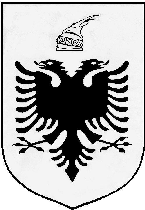 